Search our decision noticesTop of FormContainsSectorAuthorityICO decision 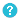 Case referenceSection Date fromDate toWant to refine your results? You can search for text within decision notices using our site search and filtering by Enforcement section. Upheld - the ICO agreed with the complainant.
Not upheld - the ICO agreed with the public authority.
Partially upheld - the ICO agreed partly with the public authority and partly with the complainant.Search for a keyword or phrase in a decision notice. The section or regulation we made our decision under eg FOI 10 refers to section 10 of the Freedom of Information Act. Bottom of Form61 results